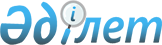 Еңбекшілдер аудандық мәслихатының 2009 жылғы 21 желтоқсандағы № С-20/2 "2010-2012 жылдарға арналған аудандық бюджет туралы" шешіміне өзгертулер мен толықтырулар енгізу туралы
					
			Күшін жойған
			
			
		
					Ақмола облысы Еңбекшілдер аудандық мәслихатының 2010 жылғы 12 сәуірдегі № С-23/4 шешімі. Ақмола облысы Еңбекшілдер ауданының Әділет басқармасында 2010 жылғы 23 сәуірде № 1-10-116 тіркелді. Күші жойылды - Ақмола облысы Еңбекшілдер аудандық мәслихатының 2011 жылғы 16 наурыздағы № С-30/6 шешімімен

      Ескерту. Күші жойылды - Ақмола облысы Еңбекшілдер аудандық мәслихатының 2011.03.16 № С-30/6 шешімімен

      Қазақстан Республикасының Бюджет кодексі 2008 жылғы 4 желтоқсандағы 106 бабы 2 тармағы 4) тармақсашына және 4 тармағына, 2001 жылғы 23 қаңтардағы Қазақстан Республикасының «Қазақстан Республикасындағы жергілікті мемлекеттік басқару және өзін-өзі басқару туралы» Заңының 6 бабына сәйкес, аудандық мәслихат ШЕШІМ ЕТТІ:



      1. Еңбекшілдер аудандық мәслихатының «2010 – 2012 жылдарға арналған аудандық бюджет туралы» 2009 жылғы 21 желтоқсандағы № С-20/2 (нормативтік құқықтық актілерді мемлекеттік тіркеудің Тізілімінде № 1-10-107 тіркелген, 2010 жылғы 15 қаңтарда аудандық «Жаңа дәуір» газетінде және 2010 жылғы 16 қаңтарда аудандық «Сельская новь» газетіне жарияланған) шешіміне келесідей өзгертулер мен толықтырулар енгізілсін:



      1) 1 тармақтың 1 тармақшасындағы «1490834» саны «1495000,3» санымен ауыстырылсын;

      1 тармақтың 2 тармақшасындағы «1501882» саны «1517806» санымен ауыстырылсын;

      1 тармақтың 5 тармақшасындағы «-30857» саны «-42614,7» санымен ауыстырылсын;

      1 тармақтың 6 тармақшасындағы «30857» саны «42614,7» санымен ауыстырылсын.



      2) 3 тармақта:

      «12004» саны «18397» санымен ауыстырылсын;

      төртінші абзац келесі мазмұнмен толықтырылсын:

      «6393 мың теңге мектепке дейінгі бiлiм беретiн ұйымдарда мемлекеттiк білім беру тапсырысын iске асыруға»;



      3) 4 тармақта:

      екінші абзац келесідей редакцияда баяндалсын:

      «4946,3 мың теңге – Ұлы Отан соғысына қатысушылар мен мүгедектеріне, сондай-ақ оларға теңестірілген әскери қызметшілерге, соның ішінде запасқа (отставкаға) босатылғандарға, 1941 жылдың 22 маусымынан 1945 жылдың 3 қыркүйегіне дейін ұрысқа қатысқан армия құрамына кірмеген әскери бөлімдерде, мекемелерде, әскери-оқу орындарында, «1941-1945 ж.ж. Ұлы Отан соғысында Германияны жеңгені үшін» немесе «Жапонияны жеңгені үшін» медалімен марапатталған тұлғаларға, Ұлы Отан соғысы жылдарында тылда алты айдан кем емес жұмыс (қызмет) атқарғандарға және Ұлы Отан соғысына қатысушылар мен мүгедектеріне Тәуелсіз Мемлекеттер Достастығы елдеріне, Қазақстан Республикасы аумағы бойынша жол жүруді қамтамасыз етуге, Ұлы Отан соғысы жеңісінің 65 жылдығына бір жолғы материалдық көмек төлеуге, сондай-ақ оларға және олармен бірге жүретін адамдарға Мәскеу, Астана қалаларында мерекелік іс-шараларға қатысу үшін тамақтануына, тұруына, жол жүруіне арналған шығындарды төлеуді қамтамасыз етуге;».



      4) 6 тармақта:

      «8400» саны «8090» санымен ауыстырылсын.



      5) 7 тармақта:

      «14699» саны «16262» санымен ауыстырылсын.



      6) 9 тармақта:

      «92899» саны «51450» санымен ауыстырылсын;

      келесідей мазмұндағы абзацпен толықтырылсын:

      «41449 мың теңге – еңбекақы төлеуге».



      7) 10 тармақта:

      төртінші абзац келесідей редакцияда баяндалсын:

      «3329 мың теңге - Ұлы Отан соғысына қатысушылар мен мүгедектеріне, сондай-ақ оларға теңестірілген әскери қызметшілерге соның ішінде запасқа (отставкаға) босатылғандарға, 1941 жылдың 22 маусымынан 1945 жылдың 3 қыркүйегіне дейін ұрысқа қатысқан армия құрамына кірмеген әскери бөлімдерде, мекемелерде, әскери оқу орындарда, «1941-1945 ж.ж. Ұлы Отан соғысында Германияны жеңгені үшін» немесе «Жапонияны жеңгені үшін» медалімен марапатталған тұлғаларға, Ұлы Отан соғысы жылдарында тылда 6 айдан кем емес жұмыс (қызмет) атқарған тұғаларға Ұлы Отан соғысы жеңісінің 65 жылдығына бір жолғы материалдық көмек төлеуге;».



      2. Еңбекшілдер аудандық мәслихатының «2010 – 2012 жылдарға арналған аудандық бюджет туралы» 2009 жылғы 21 желтоқсандағы № С-20/2 (нормативтік құқықтық актілерді мемлекеттік тіркеудің Тізілімінде № 1-10-107 тіркелген, 2010 жылғы 15 қаңтарда аудандық «Жаңа дәуір» газетінде және 2010 жылғы 16 қаңтарда аудандық «Сельская новь» газетіне жарияланған) шешімінің 1, 6 қосымшалары осы шешімінің 1, 2 қосымшаларына сәйкес жаңа редакцияда баяндалсын.



      3. Осы шешім Еңбекшілдер ауданының әділет басқармасында мемлекеттік тіркеуден өткен күннен бастап күшіне енеді және 2010 жылдың 1 қаңтарынан бастап қолданысқа енгізіледі.      Аудандық мәслихат

      сесиясының төрағасы                        А. Бузань      Аудандық мәслихатың

      хатшысы                                    М. Исажанов      КЕЛІСІЛДІ:      Ақмола облысы

      Еңбекшілдер ауданынын әкімі                Т. Хамитов      Ақмола облысы Еңбекшілдер

      ауданының «Экономика және

      бюджеттік жоспарлау бөлімі»

      мемлекеттік мекемесінің

      бастығы                                    Р. Нұрғалиев

Еңбекшілдер аудандық мәслихатының

2009 жылғы 21 желтоқсандағы

"2010-2012 жылдарға арналған аудандық бюджет туралы"

аудандық мәслихатының № С-20/2 шешіміне

өзгертулер мен толықтырулар енгізу туралы"

2010 жылғы 12 сәуірдегі № С-23/4

шешіміне 1 қосымша

Аудандық мәслихаттың

2009 жылғы 21 желтоқсандағы

"2010-2012 жылдарға арналған аудандық бюджет туралы"

аудандық мәслихатының № С-20/2 шешіміне

өзгертулер мен толықтырулар енгізу туралы"

2010 жылғы 12 сәуірдегі № С-23/4 шешіміне 6 қосымша Ауылдық (селолық) округтердегі

бюджеттік бағдарламаның тізімі
					© 2012. Қазақстан Республикасы Әділет министрлігінің «Қазақстан Республикасының Заңнама және құқықтық ақпарат институты» ШЖҚ РМК
				санаттарсанаттарсанаттарсанаттарсанаттар2010 жылға бекітілген бюджет2010 жылға нақтыланған бюджетНақтылау2010 жылға нақтыланған бюджетсыныптарсыныптарсыныптарсыныптар2010 жылға бекітілген бюджет2010 жылға нақтыланған бюджетНақтылау2010 жылға нақтыланған бюджетсыныпшасыныпшасыныпша2010 жылға бекітілген бюджет2010 жылға нақтыланған бюджетНақтылау2010 жылға нақтыланған бюджетайырықшалықайырықшалық2010 жылға бекітілген бюджет2010 жылға нақтыланған бюджетНақтылау2010 жылға нақтыланған бюджетАтаулар1234577891.Түсімдер147083414908344166,31495000,3Түсімдер31637033637003363701Салықтық түсімдер30483232483203248321Табыс салығы45424542045422Жеке табыс салығы 45424542045422Салық салынбайтын түсім көзінен алынатын жеке табыс салығы44374437044373Қызметін біржолғы талон бойынша жүзеге асыратын жеке тұлғалардан алынатын жеке табыс салығы10510501053Әлеуметтiк салық18009918009901800991Әлеуметтiк салық18009918009901800991Әлеуметтiк салық18009918009901800994Меншiкке салынатын салықтар10295412295401229541Мүлiкке салынатын салықтар72250922500922501Заңды тұлғалардың және жеке кәсіпкерлердің мүлкіне салынатын салық71910919100919102Жеке тұлғалардың мүлкiне салынатын салық34034003403Жер салығы12345123450123452Елдi мекендер жерлерiне жеке тұлғалардан алынатын жер салығы28002800028003Өнеркәсіп, көлік, байланыс, қорғаныс жеріне және ауыл шаруашылығына арналмаған өзге де жерге салынатын жер салығы10301030010306Ерекше қорғалатын табиғи аумақтың жеріне, сауықтыру, рекреациялық және тарихи-мәдени мақсаттағы жерлерге салынатын жер салығы46460467Ауыл шаруашылығы мақсатындағы жерлерге заңды тұлғалардан, жеке кәсіпкерлерден, жеке нотариустар мен адвокаттардан алынатын жер салығы13511351013518Елді мекендер жерлеріне заңды тұлғалардан, жеке кәсіпкерлерден, жеке нотариустар мен адвокаттардан алынатын жер салығы71187118071184Көлiк құралдарына салынатын салық15800158000158001Заңды тұлғалардың көлiк құралдарына салынатын салық38003800038002Жеке тұлғалардың көлiк құралдарына салынатын салық12000120000120005Бірыңғай жер салығы25592559025591Бірыңғай жер салығы25592559025595Тауарларға, жұмыстарға және қызметтер көрсетуге салынатын iшкi салықтар15822158220158222Акциздер104210420104296Заңды және жеке тұлғалар бөлшек саудада өткізетін, сондай-ақ өзінің өндірістік мұқтаждарына пайдаланылатын бензин (авиациялықты қоспағанда)990990099097Заңды және жеке тұлғаларға бөлшек саудада өткізетін, сондай-ақ өз өндірістік мұқтаждарына пайдаланылатын дизель отыны52520523Табиғи және басқа ресурстарды пайдаланғаны үшiн түсетiн түсiмдер128291282901282915Жер учаскелерін пайдаланғаны үшін төлем12829128290128294Кәсiпкерлiк және кәсiби қызметтi жүргiзгенi үшiн алынатын алым19511951019511Жеке кәсіпкерлерді мемлекеттік тіркеуден өткізу үшін алынатын алым11011001102Жекелеген қызмет түрлерiмен айналысу құқығы үшiн алынатын лицензиялық алым30030003003Заңды тұлғаларды мемлекеттік тіркегені және филиалдар мен өкілдіктерді есептік тіркегені, сондай-ақ оларды қайта тіркегені үшін алым10510501055Жылжымалы мүлікті кепілдікке салуды мемлекеттік тіркегені және кеменiң немесе жасалып жатқан кеменiң ипотекасы үшін алынатын алым205205020514Көлік құралдарын мемлекеттік тіркегені, сондай-ақ оларды қайта тіркегені үшін алым363603618Жылжымайтын мүлікке және олармен мәміле жасау құқығын мемлекеттік тіркеуі үшін алым119511950119581Мемлекеттік баж салығы14151415014152Мемлекеттік мекемелерге сотқа берілетін талап арыздарынан алынатын мемлекеттік бажды қоспағанда, мемлекеттік баж сотқа берілетін талап арыздардан, ерекше талап ету істері арыздарынан, ерекше жүргізілетін істер бойынша арыздардан (шағымдардан), сот бұйрығын шығару туралы өтініштерден, атқару парағының дубликатын беру туралы шағымдардан, аралық (төрелік) соттардың және шетелдік соттардың шешімдерін мәжбүрлеп орындауға атқару парағын беру туралы шағымдардың, сот актілерінің атқару парағының және өзге де құжаттардың көшірмелерін қайта беру туралы шағымдардан алынады60060006004Азаматтық хал актiлерiн тiркегенi үшiн, сондай-ақ азаматтарға азаматтық хал актiлерiн тiркеу туралы куәлiктердi және азаматтық хал актiлерi жазбаларын өзгертуге, толықтыруға және қалпына келтiруге байланысты куәлiктердi қайтадан бергенi үшiн мемлекеттік баж62062006205Шетелге баруға және Қазақстан Республикасына басқа мемлекеттерден адамдарды шақыруға құқық беретін құжаттарды ресімдегені үшін, сондай-ақ осы құжаттарға өзгерістер енгізгені үшін алынатын мемлекеттік баж29290298Тұрғылықты жерін тіркегені үшін алынатын мемлекеттік баж салығы12812801289Аңшы куәлігін бергенi және оны жыл сайын тіркегені үшiн мемлекеттік баж 212102110Жеке және заңды тұлғалардың азаматтық, қызметтік қаруының (аңшылық суық қаруды, белгі беретін қаруды, ұңғысыз атыс қаруын, механикалық шашыратқыштарды, көзден  жас ағызатын немесе тітіркендіретін заттар толтырылған аэрозольді және басқа құрылғыларды, үрлемелі қуаты 7,5 Дж-дан аспайтын пневматикалық қаруды қоспағанда және калибрі 4,5 мм-ге дейінгілерін қоспағанда) әрбір бірлігін тіркегені және қайта тіркегені үшін алынатын мемлекеттік баж550512Қаруды және оның оқтары сақтауға немесе сақтау мен алып жүруге тасымалдауға, Қазақстан Республикасының аумағына әкелуге және Қазақстан Республикасынан әкетуге рұқсат бергені үшін мемлекеттік баж12120122Салықтық емес түсiмдер76387638076381Мемлекеттік кәсiпорындардың таза кірiсi13413401341Мемлекеттік кәсіпорындардың таза кірісі бөлігінің түсімдері13413401342Коммуналдық мемлекеттік кәсіпорындардың таза кірісінің бір бөлігінің түсімдері13413401341Мемлекеттік кәсiпорындардың таза кірiсi13711371013715Мемлекет меншiгіндегі мүлiктi жалға беруден түсетiн кiрiстер13711371013714Коммуналдық меншiктегі мүлiктi жалдаудан түсетін кiрiстер13711371013714Мемлекеттік бюджеттен қаржылан-

дырылатын, сондай-ақ Қазақстан Республикасы Ұлттық Банкінің бюджетінен (шығыстар сметасынан) ұсталатын және қаржылан-

дырылатын мемлекеттік мекемелер салатын айыппұлдар, өсімпұлдар, санкциялар, өндіріп алулар59605960059601Мемлекеттік бюджеттен қаржылан-

дырылатын, сондай-ақ Қазақстан Республикасы Ұлттық Банкінің бюджетінен (шығыстар сметасынан) ұсталатын және қаржылан-

дырылатын мемлекеттік мекемелер салатын айыппұлдар, өсімпұлдар, санкциялар, өндіріп алулар59605960059605Жергілікті мемлекеттік органдар салатын әкімшілік айыппұлдар мен санкциялар59605960059606Басқа да салықтық емес түсімдер17317301731Басқа да салықтық емес түсімдер17317301739Жергілікті бюджетке түсетін салықтық емес басқа да түсімдер17317301733Негізгі капиталды сатудан түсетін түсімдер39003900039003Жердi және материалдық емес активтердi сату39003900039001Жерді сату39003900039001Жер учаскелерін сатудан түсетін түсімдер39003900039004Трансферттерден түсетін түсімдер115446411544644166,31158630,32Мемлекеттiк басқарудың жоғары тұрған органдарынан түсетiн трансферттер115446411544644166,31158630,32Облыстық бюджеттен түсетiн трансферттер115446411544644166,31158630,31Ағымдағы мақсатты трансферттер77612776124166,381778,32Мақсатты даму трансферттері11472611472601147263Субвенциялар9621269621260962126Функционалдық топФункционалдық топФункционалдық топФункционалдық топФункционалдық топ2010 жылға бекітілген бюджет2010 жылға нақтыланған бюджетУточнение2010

жылға

нақты-

ланған

бюджетКіші функцияКіші функцияКіші функцияКіші функция2010 жылға бекітілген бюджет2010 жылға нақтыланған бюджетУточнение2010

жылға

нақты-

ланған

бюджетБюджеттік бағдарламалардың әкiмшiсiБюджеттік бағдарламалардың әкiмшiсiБюджеттік бағдарламалардың әкiмшiсi2010 жылға бекітілген бюджет2010 жылға нақтыланған бюджетУточнение2010

жылға

нақты-

ланған

бюджетБағдарламаБағдарлама2010 жылға бекітілген бюджет2010 жылға нақтыланған бюджетУточнение2010

жылға

нақты-

ланған

бюджетАтаулар2010 жылға бекітілген бюджет2010 жылға нақтыланған бюджетУточнение2010

жылға

нақты-

ланған

бюджетII. Шығындар1470834150188215924151780601Жалпы сипаттағы мемлекеттiк қызметтер көрсету16074516080664891672951Мемлекеттiк басқарудың жалпы функцияларын орындайтын өкiлдi, атқарушы және басқа органдар1458071461546221152375112Аудан (облыстық маңызы бар қаланың) мәслихатының аппараты 102031020345010653001Аудан (облыстық маңызы бар қала) мәслихатының қызметін қамтамасыз ету жөніндегі қызметтер102031020345010653122Аудан (облыстық маңызы бар қаланың) әкімінің аппараты3466636779134638125001Аудан (облыстық маңызы бар қала) әкімінің қызметін қамтамасыз ету жөніндегі қызметтер3226633433134634779002Ақпараттық жүйелер құру0029312931004Мемлекеттік органдарды материалдық-техникалық жарақтандыру24003346-2931415123Қаладағы аудан, аудандық маңызы бар қала, кент, ауыл (село), ауылдық (селолық) округ әкімінің аппараты100938991724425103597001Қаладағы аудан, аудандық маңызы бар қаланың, кент, ауыл (село), ауылдық (селолық) округ әкімінің қызметін қамтамасыз ету жөніндегі қызметтер98457968814425101306023Мемлекеттік органдарды материалдық-техникалық жарақтандыру24812291022912Қаржылық қызмет756975692687837452Ауданның (облыстық маңызы бар қала) қаржы бөлімі756975692687837001Аудандық бюджетті орындау және коммуналдық меншікті (облыстық маңызы бар қала) саласындағы мемлекеттік саясатты іске асыру жөніндегі қызметтер667766772826959003Салық салу мақсатында мүлікті бағалауды жүргізу336336-24312004Біржолғы талондарды беру жөніндегі жұмысты және біржолғы талондарды іске асырудан сомаларды жинаудың толықтығын қамтамасыз етуді ұйымдастыру26426410274011Коммуналдық меншікке түскен мүлікті есепке алу, сақтау, бағалау және сату29229202925Жоспарлау және статистикалық қызмет7369708307083453Ауданның (облыстық маңызы бар қала) экономика және бюджеттік жоспарлау бөлімі7369708307083001Экономикалық саясатты, мемлекеттік жоспарлау жүйесін қалыптастыру және дамыту және аудандық (облыстық маңызы бар қала) басқару саласындағы мемлекеттік саясатты іске асыру жөніндегі қызметтер7019670706707002Ақпараттық жүйелер құру026026005Мемлекеттік органдарды материалдық-техникалық жарақтандыру350350035002Қорғаныс16811681016811Әскери мұқтаждар1681168101681122Аудан (облыстық маңызы бар қала) әкімінің аппараты1681168101681005Жалпыға бірдей әскери міндетті атқару шеңберіндегі іс-шаралар168116810168103Қоғамдық тәртіп, қауіпсіздік, құқықтық, сот, қылмыстық-атқару қызметі0300301Құқық қорғау қызметi030030458Ауданның (облыстық маңызы бар қаланың) тұрғын үй-коммуналдық шаруашылығы, жолаушылар көлігі және автомобиль жолдары бөлімі030030021Елді мекендерде жол қозғалысының қауіпсіздігін қамтамасыз ету03003004Бiлiм беру849889870888446579155451Мектепке дейiнгi тәрбие және оқыту185091850988919398123Қаладағы аудан, аудандық маңызы бар қала, кент, ауыл  (село), ауылдық (селолық) округ әкімінің аппараты185091850988919398004Мектепке дейінгі тәрбие ұйымдарын қолдау1850918509889193982Бастауыш, негізгі орта және жалпы орта білім беру77250877660843481820089464Ауданның (облыстық маңызы бар қала) білім беру бөлімі77250877660843481820089003Жалпы білім беру76307876617842920809098006Балаларға қосымша білім беру 943010430561109914Техникалық және кәсіптік, орта білімнен кейінгі білім беру17243220438422127464Ауданның (облыстық маңызы бар қала) білім беру бөлімі17243220438422127018Кәсіптік оқытуды ұйымдастыру172432204384221279Бiлiм беру саласындағы өзге де қызметтер416295372820353931464Ауданның (облыстық маңызы бар қала) білім беру бөлімі416295162920351832001Жергілікті деңгейде білім беру саласындағы мемлекеттік саясатты іске асыру жөніндегі қызметтер883288322039035004Ауданның (облыстық маңызы бар қаланың) мемлекеттік білім беру мекемелерінде білім беру жүйесін ақпараттандыру5456545605456005Ауданның (облыстық маңызы бар қаланың) мемлекеттік білім беру мекемелер үшін оқулықтар мен оқу-әдiстемелiк кешендерді сатып алу және жеткізу9479947909479007Аудандық (қалалық) ауқымдағы мектеп олимпиадаларын және мектептен тыс іс-шараларды өткiзу6186180618011Өңірлік жұмыспен қамту және кадрларды қайта даярлау стратегиясын іске асыру шеңберінде білім беру объектілерін күрделі, ағымды жөндеу1724427244027244467Ауданның (облыстық маңызы бар қаланың) құрылыс бөлімі0209902099037Құрылыс және қайта құру білім беру объектілерін020990209906Әлеуметтiк көмек және әлеуметтiк қамсыздандыру5453854538-2671,751866,32Әлеуметтiк көмек4321743217-3070,740146,3451Аудандық (облыстық маңызы бар қаланың) жұмыспен қамту және әлеуметтік бағдарламалар бөлімі4321743217-3070,740146,3002Еңбекпен қамту бағдарламасы9816981609816005Мемлекеттік атаулы әлеуметтік көмек 2228222802228006Тұрғын үй көмегі8328320832007Жергілікті өкілетті органдардың шешімі бойынша азаматтардың жекелеген топтарына әлеуметтік көмек7084708407084010Үйден тәрбиеленіп оқытылатын мүгедек балаларды материалдық қамтамасыз ету2642640264015Зейнеткерлер мен мүгедектерге әлеуметтiк қызмет көрсету аумақтық орталығы80738073377845001618 жасқа дейінгі балаларға мемлекеттік жәрдемақылар5422542205422017Мүгедектерді оңалту жеке бағдарламасына сәйкес, мұқтаж мүгедектерді міндетті гигиеналық құралдарымен қамтамасыз етуге және ымдау тілі мамандарының, жеке көмекшілердің қызмет көрсету10721072321104019Ұлы Отан соғысындағы Жеңістің 65 жылдығына орай Ұлы Отан соғысының қатысушылары мен мүгедектеріне Тәуелсіз Мемлекеттер Достастығы елдері бойынша, Қазақстан Республикасының аумағы бойынша жол жүруін, сондай-ақ оларға және олармен бірге жүретін адамдарға Мәскеу, Астана қалаларында мерекелік іс-шараларға қатысуы үшін тамақтануына, тұруына, жол жүруіне арналған шығыстарын төлеуді қамтамасыз ету23123156,3287,3020Ұлы Отан соғысындағы Жеңістің 65 жылдығына орай Ұлы Отан соғысының қатысушылары мен мүгедектеріне, сондай-ақ оларға теңестірілген,  оның ішінде майдандағы армия құрамына кірмеген, 1941 жылғы 22 маусымнан бастап 1945 жылғы 3 қыркүйек аралығындағы кезеңде әскери бөлімшелерде, мекемелерде, әскери-оқу орындарында әскери қызметтен өткен, запасқа босатылған (отставка), «1941-1945 жж. Ұлы Отан соғысында Германияны жеңгенi үшiн» медалімен немесе «Жапонияны жеңгені үшін»  медалімен марапатталған әскери қызметшілерге, Ұлы Отан соғысы жылдарында тылда кемінде алты ай жұмыс істеген (қызметте болған) адамдарға біржолғы материалдық көмек төлеу81958195-353646599Әлеуметтiк көмек және әлеуметтiк қамтамасыз ету салаларындағы өзге де қызметтер113211132139911720451Аудандық (облыстық маңызы бар қаланың) жұмыспен қамту және әлеуметтік бағдарламалар бөлімі113211132139911720001Жұмыспен қамту және әлеуметтік бағдарламалар бөлімінің қызметін қамтамасыз ету110541105439911453011Жәрдемақыларды және басқа да әлеуметтік төлемдерді есептеу, төлеу мен жеткізу бойынша қызметтерге ақы төлеу267267026707Тұрғын үй-коммуналдық шаруашылық4496850790-9772410181Тұрғын үй шаруашылығы08118-50003118458Ауданның (облыстық маңызы бар қаланың) тұрғын үй-коммуналдық шаруашылығы, жолаушылар көлігі және автомобиль жолдары бөлімі05118-5000118004Азаматтардың жекелеген санаттарын тұрғын үймен қамтамасыз ету05118-5000118467Ауданның (облыстық маңызы бар қаланың) құрылыс бөлімі0300003000004Инженерлік коммуникациялық  инфрақұрылымды дамыту,жайластыру және (немесе) сатып алу03000030002Коммуналдық шаруашылық3408931975-560026375123Қаладағы аудан, аудандық маңызы бар қала, кент, ауыл (село), ауылдық (селолық) округ әкімінің аппараты6789847508475014Елді мекендерді сумен жабдықтауды ұйымдастыру6789847508475458Ауданның (облыстық маңызы бар қаланың) тұрғын үй-коммуналдық шаруашылығы, жолаушылар көлігі және автомобиль жолдары бөлімі2730023500-560017900026Ауданның (облыстық маңызы бар қаланың) коммуналдық меншігіндегі жылу жүйелерін қолдануды ұйымдастыру2730023500-5600179003Елді-мекендерді көркейту108791069782811525123Қаладағы аудан, аудандық маңызы бар қала, кент, ауыл  (село), ауылдық (селолық) округ әкімінің аппараты108791069782811525008Елді мекендерде көшелерді жарықтандыру6298629806298009Елді мекендердің санитариясын қамтамасыз ету2166198401984010Жерлеу орындарын күтіп-ұстау және туысы жоқ адамдарды жерлеу1451450145011Елді мекендерді абаттандыру мен көгалдандыру22702270828309808Мәдениет, спорт, туризм және ақпараттық кеңістiк83919847814281890621Мәдениет саласындағы қызмет 2702127833297830811455Ауданның (облыстық маңызы бар қаланың) мәдениет және тілдерді дамыту бөлімі2702127833297830811003Мәдениет-демалыс жұмысын қолдау27021278332978308112Спорт45334533504583465Ауданның (облыстық маңызы бар қаланың) дене шынықтыру және спорт бөлімі45334533504583005Ұлттық және бұқаралық спорт түрлерін дамыту969969501019006Аудандық (облыстық маңызы бар қалалық)  деңгейде спорттық жарыстар өткiзу3403400340007Әртүрлi спорт түрлерi бойынша аудан (облыстық маңызы бар қала) құрама командаларының мүшелерiн дайындау және олардың облыстық спорт жарыстарына қатысуы32243224032243Ақпараттық кеңiстiк401744022475840982455Ауданның (облыстық маңызы бар қаланың) мәдениет және тілдерді дамыту бөлімі307213077175831529006Аудандық (қалалық) кiтапханалардың жұмыс iстеуiн қамтамасыз ету300753012574130866007Мемлекеттік тілді және Қазақстан халықтарының басқа да тілдерін дамыту64664617663456Ауданның (облыстық маңызы бар қаланың) ішкі саясат бөлімі9453945309453002Газеттер мен журналдар арқылы мемлекеттік ақпараттық саясат жүргізу94539453094539Мәдениет, спорт, туризм және ақпараттық кеңiстiктi ұйымдастыру жөнiндегi өзге де қызметтер121911219149512686455Ауданның (облыстық маңызы бар қаланың) мәдениет және тілдерді дамыту бөлімі448444841694653001Жергілікті деңгейде тілдерді және мәдениетті дамыту саласындағы мемлекеттік саясатты іске асыру жөніндегі қызметтер433443341694503011Мемлекеттік органдарды материалдық-техникалық жарақтандыру1501500150456Ауданның (облыстық маңызы бар қаланың) ішкі саясат бөлімі434043401904530001Жергілікті деңгейде аппарат, мемлекеттік нығайту және азаматтардың әлеуметтік сенімділігін қалыптастыруда мемлекеттік саясатты іске асыру жөніндегі қызметтер399039901904180003Жастар саясаты саласындағы өңірлік бағдарламаларды іске асыру2002000200007Мемлекеттік органдарды материалдық-техникалық жарақтандыру1501500150465Ауданның (облыстық маңызы бар қаланың) дене шынықтыру және спорт бөлімі336733671363503001Жергілікті деңгейде  мәдениет және тілдерді дамыту саласындағы мемлекеттік саясатты іске асыру жөніндегі қызметтер33673367136350310Ауыл, су, орман, балық шаруашылығы, ерекше қорғалатын табиғи аумақтар, қоршаған ортаны және жануарлар дүниесін қорғау, жер қатынастары13767214094615351424811Ауыл шаруашылығы1061013307134614653453Ауданның  (облыстық маңызы бар қаланың) экономика және бюджеттік жоспарлау бөлімі2136213602136099Республикалық бюджеттен берілетін нысаналы трансферттер есебiнен ауылдық елді мекендер саласының мамандарын әлеуметтік қолдау шараларын іске асыру 2136213602136462Ауданның (облыстық маңызы бар қаланың) ауыл шаруашылық бөлімі847465802416821001Жергілікті деңгейде ауыл шаруашылығы  саласындағы мемлекеттік саясатты іске асыру жөніндегі қызметтер 828465802416821007Мемлекеттік органдарды материалдық-техникалық жарақтандыру190000473Ауданның (облыстық маңызы бар қаланың) ветеринария бөлімі0459111055696001Жергілікті деңгейде ветеринария саласындағы мемлекеттік саясатты іске асыру жөніндегі қызметтер0402910105039004Мемлекеттік органдарды материалдық-техникалық жарақтандыру038095475007Қаңғыбас иттер мен мысықтарды аулауды және жоюды ұйымдастыру018201822Су шаруашылығы1147261147260114726467Ауданның (облыстық маңызы бар қаланың) құрылыс бөлімі1147261147260114726012Сумен жабдықтау жүйесін дамыту11472611472601147266Жер қатынастары393645134995012463Ауданның (облыстық маңызы бар қаланың) жер қатынастары бөлімі393645134995012001Аудан (облыстық маңызы бар қала) аумағында жер қатынастарын реттеу саласындағы мемлекеттік саясатты іске асыру жөніндегі қызметтер393645132654778003Елдi мекендердi жер-шаруашылық орналастыру002342349Ауыл, су, орман, балық шаруашылығы және қоршаған ортаны қорғау мен жер қатынастары саласындағы өзге де қызметтер84008400-3108090462Ауданның (облыстық маңызы бар қаланың) ауыл шаруашылық бөлімі8400000009Эпизоотияға қарсы іс-шаралар жүргізу8400000473Ауданның (облыстық маңызы бар қаланың) ветеринария бөлімі08400-3108090011Эпизоотияға қарсы іс-шаралар жүргізу08400-310809011Өнеркәсіп, сәулет, қала құрылысы және құрылыс қызметі1014110141568107092Сәулет, қала құрылысы және құрылыс қызметі101411014156810709467Ауданның (облыстық маңызы бар қаланың) құрылыс бөлімі642264224176839001Құрылыс, сәулет және қала құрылысы бөлімінің қызметін қамтамасыз ету жөніндегі қызметтер622262534176670018Мемлекеттік органдарды материалдық-техникалық жарақтандыру2001690169468Ауданның (облыстық маңызы бар қаланың) сәулет және қала құрылысы бөлімі371937191513870001Жергілікті деңгейде сәулет және қала құрылысы саласындағы мемлекеттік саясатты іске асыру жөніндегі қызметтер37193719151387012Көлiк және коммуникациялар22783227830227831Автомобиль көлiгi2783278302783123Қаладағы аудан, аудандық маңызы бар қала, кент, ауыл  (село), ауылдық (селолық) округ әкімінің аппараты15281528-3001228013Аудандық маңызы бар қалаларда, кенттерде, ауылдарда (селоларда), ауылдық (селолық) округтерде автомобиль жолдарының жұмыс істеуін қамтамасыз ету15281528-3001228458Ауданның (облыстық маңызы бар қаланың) тұрғын үй-коммуналдық шаруашылығы, жолаушылар көлігі және автомобиль жолдары бөлімі125512553001555023Автомобиль жолдарының жұмыс істеуін қамтамасыз ету1255125530015559Көлiк және коммуникациялар саласындағы өзге де қызметтер2000020000020000458Ауданның (облыстық маңызы бар қаланың) тұрғын үй-коммуналдық шаруашылығы, жолаушылар көлігі және автомобиль жолдары бөлімі2000020000020000008Өңірлік жұмыспен қамту және кадрларды қайта даярлау стратегиясын іске асыру шеңберінде аудандық маңызы бар автомобиль жолдарын, қала және елді-мекендер көшелерін жөндеу және ұстау200002000002000013Басқалар1159911599529121283Кәсiпкерлiк қызметтi қолдау және бәсекелестікті қорғау441444141654579469Ауданның (облыстық маңызы бар қаланың) кәсіпкерлік бөлімі441444141654579001Жергілікті деңгейде кәсіпкерлік пен өнеркәсіпті дамыту саласындағы мемлекеттік саясатты іске асыру жөніндегі қызметтер435543551654520003Кәсіпкерлік қызметті қолдау59590599Басқалар718571853647549452Ауданның (облыстық маңызы бар қаланың) қаржы бөлімі103610361251161012Ауданның (облыстық маңызы бар қаланың) жергілікті атқарушы органының резерві 103610361251161458Ауданның (облыстық маңызы бар қаланың) тұрғын үй-коммуналдық шаруашылығы, жолаушылар көлігі және автомобиль жолдары бөлімі614961492396388001Жергілікті деңгейде тұрғын үй-коммуналдық шаруашылығы, жолаушылар көлігі және автомобиль жолдары саласындағы мемлекеттік саясатты іске асыру жөніндегі қызметтер61496149239638815Трансферттер9289992899-29691,363207,71Трансферттер9289992899-29691,363207,7452Ауданның (облыстық маңызы бар қаланың) қаржы бөлімі9289992899-29691,363207,7006Нысаналы пайдаланылмаған (толық пайдаланылмаған) трансферттерді қайтару0011757,711757,7020Бюджет саласындағы еңбекақы төлеу қорының өзгеруіне байланысты жоғары тұрған бюджеттерге берілетін ағымдағы нысаналы трансферттер9289992899-4144951450III. Таза бюджеттiк кредит беру 1513415134015134Бюджеттiк кредиттер 151341513401513410Ауыл, су, орман, балық шаруашылығы, ерекше қорғалатын табиғи аумақтар, қоршаған ортаны және жануарлар дүниесін қорғау, жер қатынастары15134151340151341Ауыл шаруашылығы1513415134015134453Ауданның (облыстық маңызы бар қаланың)экономика және бюджеттік жоспарлау бөлімі1513415134015134006Ауылдық елді мекендердің әлеуметтік саласының мамандарын әлеуметтік қолдау шараларын іске асыру үшін бюджеттік кредиттер1513415134015134IV. Қаржы активтерiмен жасалатын операциялар бойынша сальдо 046750467513Басқалар04675046759Басқалар0467504675452Ауданның (облыстық маңызы бар қаланың) қаржы бөлімі0467504675014Заңды тұлғалардың жарғылық капиталын қалыптастыру немесе ұлғайту0467504675V. Бюджет тапшылығы-15134-30857-11757,7-42614,7VI. Бюджет тапшылығын қаржыландыру151343085711757,742614,77Қарыздар түсімі15134151340,015134Қарыздар түсімі15134151340,015134Қарыздарды өтеу000,008Бюджет қаражаты қалдықтарының қозғалысы01572311757,727480,71Бюджет қаражаты қалдықтары01572311757,727480,71Бюджет қаражатының бос қалдықтары01572311757,727480,701Бюджет қаражатының бос қалдықтары01572311757,727480,7Функционалдық топФункционалдық топФункционалдық топФункционалдық топФункционалдық топ2010

жылға

бекі-

тілген

бюджет2010

жылға

нақты-

ланған

бюджетНақты-

лау2010

жылға

нақты-

ланған

бюджетКіші функцияКіші функцияКіші функцияКіші функция2010

жылға

бекі-

тілген

бюджет2010

жылға

нақты-

ланған

бюджетНақты-

лау2010

жылға

нақты-

ланған

бюджетБюджеттік бағдарламалардың әкiмшiсiБюджеттік бағдарламалардың әкiмшiсiБюджеттік бағдарламалардың әкiмшiсi2010

жылға

бекі-

тілген

бюджет2010

жылға

нақты-

ланған

бюджетНақты-

лау2010

жылға

нақты-

ланған

бюджетБағдарламаБағдарлама2010

жылға

бекі-

тілген

бюджет2010

жылға

нақты-

ланған

бюджетНақты-

лау2010

жылға

нақты-

ланған

бюджетАтаулар2010

жылға

бекі-

тілген

бюджет2010

жылға

нақты-

ланған

бюджетНақты-

лау2010

жылға

нақты-

ланған

бюджетШығындар13838113838158421442231Жалпы сипаттағы мемлекеттiк қызметтер көрсету9917299172442510359701Мемлекеттiк басқарудың жалпы функцияларын орындайтын өкiлдi, атқарушы және басқа органдар99172991724425103597123Қаладағы аудан, аудандық маңызы бар қала, кент, ауыл (село), ауылдық (селолық) округ әкімінің аппараты99172991724425103597001Қаладағы аудан, аудандық маңызы бар қаланың, кент, ауыл (село), ауылдық (селолық) округ әкімінің қызметін қамтамасыз ету жөніндегі қызметтер96881968814425101306023Мемлекеттік органдарды материалдық-техникалық жарақтандыру22912291022914Бiлiм беру18509185098891939801Мектепке дейінгі тәрбие және оқыту185091850988919398123Қаладағы аудан, аудандық маңызы бар қала, кент, ауыл (село), ауылдық (селолық) округ әкімінің аппараты185091850988919398004Мектепке дейінгі тәрбие ұйымдарын қолдау1850918509889193987Тұрғын үй - коммуналдық шаруашылық19172191728282000002Коммуналдық шаруашылық8475847508475123Қаладағы аудан, аудандық маңызы бар қала, кент, ауыл  (село), ауылдық (селолық) округ әкімінің аппараты8475847508475014Елді мекендерді сумен жабдықтауды ұйымдастыру847584750847503Елді-мекендерді көркейту106971069782811525123Қаладағы аудан, аудандық маңызы бар қала, кент, ауыл  (село), ауылдық (селолық) округ әкімінің аппараты106971069782811525008Елді мекендерде көшелерді жарықтандыру629862986298009Елді мекендердің санитариясын қамтамасыз ету1984198401984010Жерлеу орындарын күтіп - ұстау және туысы жоқ адамдарды жерлеу1451450145011Елді мекендерді абаттандыру мен көгалдандыру22702270828309812Көлiк және коммуникациялар15281528-300122801Автомобиль көлiгi15281528-3001228123Қаладағы аудан, аудандық маңызы бар қала, кент, ауыл (село), ауылдық (селолық) округ әкімінің аппараты15281528-3001228013Аудандық маңызы бар қалаларда, кенттерде, ауылдарда (селоларда), ауылдық (селолық) округтерде автомобиль жолдарының жұмыс істеуін қамтамасыз ету15281528-3001228Степняк қаласының әкіміСтепняк қаласының әкіміСтепняк қаласының әкіміСтепняк қаласының әкіміЗаозерный ауылдық округіЗаозерный ауылдық округіЗаозерный ауылдық округіЗаозерный ауылдық округіУәлихан ауылдық округіУәлихан ауылдық округіУәлихан ауылдық округіУәлихан ауылдық округіБекі-

тіл-

ген

бюд-

жетНақ-

ты-

лан-

ған

бюд-

жетНақ-

ты-

лауНақ-

ты-

лан-

ған

бюд-

жетБекі-

тіл-

ген

бюд-

жетНақ-

ты-

лан-

ған

бюд-

жетНақ-

ты-

лауНақ-

ты-

лан-

ған

бюд-

жетБекі-

тіл-

ген

бюд-

жетНақ-

ты-

лан-

ған

бюд-

жетНақ-

ты-

лауНақ-

ты-

лан-

ған

бюд-

жет292862928698130267706961454036548662365963796975117621176213711899676358394036242645364533796832117621176213711899676358394036242645364533796832117621176213711899676358394036242645364533796832116671166713711804666858394036242635863583796737959595950009595956827682731671430000000068276827316714300000000682768273167143000000006827682731671430000000096979697828105253063060306170143014326002600026000000000026002600026000000000026002600260000000000709770978287925306306030617014301437097709782879253063060306170143014351305130051301361360136000092292209227070070704304314514501450000000090090082817281001000100100100010010001000-30 07000000000010001000-3007000000000010001000-3007000000000010001000-30070000000000Еңбекшілдер ауылдық округіЕңбекшілдер ауылдық округіЕңбекшілдер ауылдық округіЕңбекшілдер ауылдық округіКраснофлот ауылдық округіКраснофлот ауылдық округіКраснофлот ауылдық округіКраснофлот ауылдық округіДонской ауылдық округіДонской ауылдық округіДонской ауылдық округіДонской ауылдық округіБекі-

тіл-

ген

бюд-

жетНақ-

ты-

лан-

ған

бюд-

жетНақ-

ты-

лауНақ-

ты-

лан-

ған

бюд-

жетБекі-

тіл-

ген

бюд-

жетНақ-

ты-

лан-

ған

бюд-

жетНақ-

ты-

лауНақ-

ты-

лан-

ған

бюд-

жетБекі-

тіл-

ген

бюд-

жетНақ-

ты-

лан-

ған

бюд-

жетНақ-

ты-

лауНақ-

ты-

лан-

ған

бюд-

жет682868083757183623662163716587805780372288265655565553756930606660663716437588758872286115655565553756930606660663716437588758872286115655565553756930606660663716437588758872286115646064603756835597159713716342564256422285870959595959595245245245000000000000000000000000000000000000000000000000273253025317015001502170215002150000000002000200002000000000002000200002000000002000200002000273253025317015001501701500150273253025317015001501701500150103103010300000000705005070500507050050000000000000100100010010010001001001000100000000000000000000000000000000000000000000000000Үлгі ауылдық округіҮлгі ауылдық округіҮлгі ауылдық округіҮлгі ауылдық округіМамай ауылдық округіМамай ауылдық округіМамай ауылдық округіМамай ауылдық округіЗаурал ауылдық округіЗаурал ауылдық округіЗаурал ауылдық округіЗаурал ауылдық округіБекі-

тіл-

ген

бюд-

жетНақ-

ты-

лан-

ған

бюд-

жетНақ-

ты-

лауНақ-

ты-

лан-

ған

бюд-

жетБекі-

тіл-

ген

бюд-

жетНақ-

ты-

лан-

ған

бюд-

жетНақ-

ты-

лауНақ-

ты-

лан-

ған

бюд-

жетБекі-

тіл-

ген

бюд-

жетНақ-

ты-

лан-

ған

бюд-

жетНақ-

ты-

лауНақ-

ты-

лан-

ған

бюд-

жет863788375019338528352837353567115709538274777967796750184685088508873516168166816382719879677967501846850885088735161681668163827198796779675018468508850887351616816681638271987722772250182234993499373506667216721382710324524524595959595959500000000000000000000000000000000000000000000000067087008701951950195299279027902360236252502500000236023625250250000023602362525250000670634063417017001702992790279670634063417017001702992790279400400400000012912912917013401347070070705005000000000000010010001001001000100100100010000000000000000000000000000000000000000000000000Баймырза ауылдық округіБаймырза ауылдық округіБаймырза ауылдық округіБаймырза ауылдық округіКенашы ауылдық округіКенашы ауылдық округіКенашы ауылдық округіКенашы ауылдық округіАқсу ауылдық округіАқсу ауылдық округіАқсу ауылдық округіАқсу ауылдық округіБекі-

тіл-

ген

бюд-

жетНақ-

ты-

лан-

ған

бюд-

жетНақ-

ты-

лауНақ-

ты-

лан-

ған

бюд-

жетБекі-

тіл-

ген

бюд-

жетНақ-

ты-

лан-

ған

бюд-

жетНақ-

ты-

лауНақ-

ты-

лан-

ған

бюд-

жетБекі-

тіл-

ген

бюд-

жетНақ-

ты-

лан-

ған

бюд-

жетНақ-

ты-

лауНақ-

ты-

лан-

ған

бюд-

жет672367233577080566448023848406217644818366316453645335768105494465238469056695669183585264536453357681054944652384690566956691835852645364533576810549446523846905669566918358526358635835767155249450238454054185418183560195959524515001502512512510000000000000000000000000000000000000000000000002702700270170150015017040104011001000100000002500250100100010000000250025010010001000000250025017017001701701500150170151015117017001701701500150170151015100000000000010010010070500507051051000000000000707007010010001001001000100000000003783780378000000003783780378000000003783780378000000003783780378Аңғалбатыр ауылдық округіАңғалбатыр ауылдық округіАңғалбатыр ауылдық округіАңғалбатыр ауылдық округіМакин ауылдық округіМакин ауылдық округіМакин ауылдық округіМакин ауылдық округіБірсуат ауылдық округіБірсуат ауылдық округіБірсуат ауылдық округіБірсуат ауылдық округіБекі-

тіл-

ген

бюд-

жетНақ-

ты-

лан-

ған

бюд-

жетНақ-

ты-

лауНақ-

ты-

лан-

ған

бюд-

жетБекі-

тіл-

ген

бюд-

жетНақ-

ты-

лан-

ған

бюд-

жетНақ-

ты-

лауНақ-

ты-

лан-

ған

бюд-

жетБекі-

тіл-

ген

бюд-

жетНақ-

ты-

лан-

ған

бюд-

жетНақ-

ты-

лауНақ-

ты-

лан-

ған

бюд-

жет58586408211661922400230509952404566476647365701256245624211583578647864422828664776477365684256245624211583578647864422828664776477365684256245624211583578647864422828664776477365684252295229211544076197619422804163826382365674739539539524524524595959500001168211682573122550000000011682116825731225500000000116821168257312255000000001168211682573122550000234784078427043354033541701700170646140614200026500265000006461406142000265002650000064614061420002650026500001701700170704704070417017001701701700170704704070417017001700000400400040000007070070204204204707070000000000000100100010010010001001001000100000015015001500000000015015001500000000015015001500000000015015001500000